FICHA DE SOLICITAÇÃO DE COMPARTILHAMENTO DE INFRAESTRUTURA DE POSTES – RES 01/1999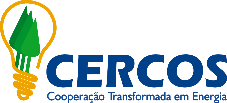 Dados da Empresa Solicitante e Contato Principal para tratativas do processoRAZÃO SOCIAL: 													CNPJ:				 Insc. Est.:				Insc. Mun.:					Tel.:			Cel.: 				e-mail:								ATO DE AUTORIZAÇÃO DA ANATEL (SLP ou SCM): Nº							/ ANO:  	DADOS DE CONTATOS PARA OPERAÇÃO DO CONTRATOEnd. Correspondência (Envio Notificações Contratuais e etc.):Endereço:					/ Número:	/ Complem.:  						Bairro:						/ CEP:			/ Cidade:			 /UF:		Resp. Técnico (Avisos, Manut., emergências):Nome:									Cargo:						Tel.:				Cel.:				e-mail:							Envio de Faturas (Nome/Cargo):Nome:									Cargo:						Tel.:				Cel.:				e-mail:							Adm. e Cobranças (Nome/Cargo):Nome:									Cargo:						Tel.:				Cel.:				e-mail:							REPRESENTANTES (Assinará o contrato, Administrador(es) Societários ou com Procuração)1º Representante:Nome:							CPF:				 Ident.:	 			Cargo:								e-mail: 							2º Representante (Se aplicável):Nome:							CPF:				 Ident.:	 			Cargo:								e-mail: 							Empresa possui Certificado Digital E-CNPJ (tipo A1 ou A3)?		 ou Representante possui E-CPF?		DADOS DO USO MÚTUO PRETENDIDONº de Postes a serem utilizados (imediato / contrato):			Ocupação Futura Estimada:  			DECLARAÇÃO DE RESPONSABILIDADE E CIÊNCIAComprometendo-me a providenciar todos os documentos solicitados para cadastro, análise técnica e a respectiva confecção do contrato. Declaro estar de acordo com os termos do contrato padrão e ciente que, serão necessários projetos e estudos técnicos para a análise deste pedido.Declaro também estar ciente que o uso da infraestrutura somente deve ocorrer após a assinatura do contrato, mesmo que eu já possua uma carta de aprovação de projeto.